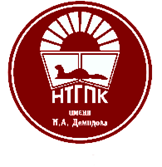 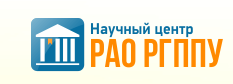 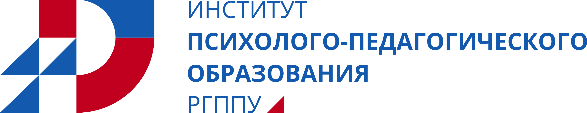 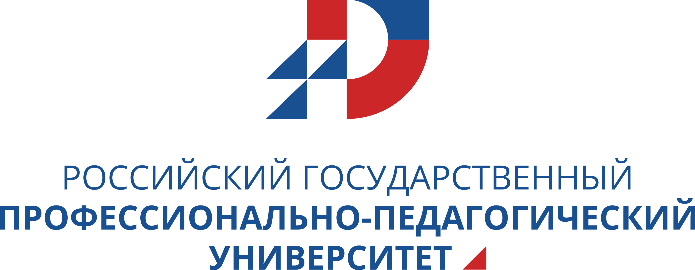 ВСЕРОССИЙСКАЯ НАУЧНО-ПРАКТИЧЕСКАЯ КОНФЕРЕНЦИЯ «АКТУАЛЬНЫЕ ПРОБЛЕМЫ МОДЕРНИЗАЦИИ ПРОФЕССИОНАЛЬНОГО ОБРАЗОВАНИЯ: ПРОГНОЗИРОВАНИЕ И ВОЗМОЖНОСТИ РЕАЛИЗАЦИИ»(16 марта 2023 года. Россия, Екатеринбург-Нижний Тагил)Важные даты:Дата проведения конференции: 16 марта 2023 годаПрием заявок на участие в конференции  до 12 марта 2023 годаПрием статей для публикации в сборник до 12 марта 2023 годаРассылка программы конференции: 1 марта 2023 годаРассылка электронных сертификатов: 31 марта 2023 годаВыпуск сборника конференции запланирован на конец июня 2023 годаЦель конференции: обобщение лучших практик, представляющих перспективные направления научно-практических поисков для решения актуальных проблем современного среднего профессионального образования.Основные направления работы конференции:Векторы взаимодействия УСПО и базовых предприятий.Психолого-педагогические особенности самореализации обучающихся в СПО.Обеспечение опережающей подготовки специалистов для высокотехнологичных секторов экономики.Наставничество как форма профессионального обучения, адаптации и развития молодых специалистов. Формат конференции: смешанный (в очном и удаленном интерактивном режиме)Научный руководитель конференции: член корреспондент РАО,      д. псих. наук, профессор Эвальд Фридрихович Зеер.Научный менеджер конференции: канд. пед. наук, доцент, зав. кафедрой психологии образования и профессионального развития РГППУ Дмитрий Павлович Заводчиков; канд. пед. наук, директор ГАПОУ СО «НТГПК им. Н.А. Демидова» Светлана Анатольевна Морозова.Координаторы конференции: канд. психол. наук, доцент, кафедры психологии образования и профессионального развития РГППУ Ирина Александровна Курочкина;  канд. психол. наук, доцент, кафедры психологии образования и профессионального развития РГППУ Ольга Викторовна Мухлынина.К участию в конференции приглашаются педагогические работники системы среднего и высшего профессионального образования, руководители и сотрудники Центров занятости, предприятий, магистранты, аспиранты, молодые ученые и все, кто занимается вопросами профессионального образования.О конференцииМесто проведения: ФГАОУ ВО «Российский государственный профессионально-педагогический университет»; ГАПОУ СО «НТГПК им. Н.А. Демидова».Адрес: г. Екатеринбург, ул. Машиностроителей 11;  г. Нижний Тагил, ул. Карла Маркса, д. 2.Язык конференции: русскийФорма участия в конференции: выступление с докладом, стендовый доклад, участие в обсуждении докладов, дискуссий; заочное –  публикация научных материалов. Публикация: все принятые статьи будут опубликованы и постатейно проиндексированы в РИНЦ. Публикация материаловЗаинтересованным лицам для участия в конференции предлагаем в срок до 12 марта 2023 года пройти электронную регистрацию по ссылке: https://clck.ru/33Xtzj в ходе которой можно прикрепить текст статьи.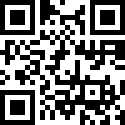 Координаты оргкомитета и контактная информация По всем организационным вопросам можно обращаться к Курочкиной Ирине Александровне, 8 (922) 602-28-74. ПРИЛОЖЕНИЕ 1Требование к оформлению статейВ сборнике размещаются оригинальные, ранее не опубликованные статьи с авторской правкой. Объем СТАТЬИ: 5-6 страниц формата А4.Материалы принимаются по электронной почте kafedrappr@mail.ru прикрепленного файла (в строке «тема» указать: «НПК Актуальные проблемы модернизации профессионального образования» и прикрепить необходимые файлы) или прикрепляются в регистрационной форме до 12 марта 2023 г. При пересылке по почте прикрепленные к письму файлы называют по фамилии первого автора с добавлением – регистрационная форма, – статья, (Иванов-регистрационная форма, Иванов-статья). Текст статьи набирается в редакторе Microsoft Word 2010 (формат «.doc»). Размер бумаги – А4, ориентация – книжная. Все поля по 2,5 см. Шрифт: гарнитура – «Times New Roman», кегль – 14. Абзац: первая строка – отступ 1,25 см., междустрочный интервал – полуторный, выравнивание – по ширине. Ссылки на литературу приводятся в тексте статьи в квадратных скобках [2, с. 134].Оформление заголовка на русском и английском языках: индекс УДК, И.О. Фамилия автора (авторов) прямым жирным шрифтом; название организации (полностью), город, адрес эл. почты жирным курсивом; название статьи заглавными буквами прямым жирным шрифтом. В конце заголовков точки не допускаются.Аннотация и ключевые слова на русском и английском языках до 200 знаков.Список литературы приводится в конце статьи и строится по алфавиту (по начальной букве фамилии автора). Ф.И.О. первого автора выделяется курсивом.Пример оформленияУДК 371.134: 378.147								И. Н. ИвановI. N. IvanovФГАОУ ВО «Российский государственный
профессионально-педагогический университет», г. ЕкатеринбургRussian state vocational pedagogical university, Ekaterinburgivanov@mail.ruТЕХНОЛОГИИ АКТИВНОГО ОБУЧЕНИЯ КАК СРЕДСТВО
РАЗВИТИЯ ПРОФЕССИОНАЛИЗМАTECHNOLOGY OF ACTIVE LEARNING AS A MEANS
OF PROFESSIONAL DEVELOPMENTАннотация. В статье рассматриваются возможности использования технологий активного обучения для формирования профессиональной компетентности педагогов профессионального обучения. Одна из задач, решаемая автором, – определение  актуального уровня цифровой грамотности студентов и преподавателей, их способности и готовности к цифровой трансформации образовательного процесса.Abstract. The article describes the potentiality of active learning technologies for forming of professional-pedagogical competence.Ключевые слова: технологии активного обучения; составляющие профессионализма, практикум, компетенции. Keywords: active learning technologies; component of professionalism; workshop; competence.Важным компонентом образовательной среды является организация учебного процесса с использованием технологий активного обучения, например, технологии проведения семинара в форме диалога [3, с. 101].Список литературыАкмеология: учебник / под ред. А. А. Деркача. Москва: РАГС, 2004. 299 с.Деркач А. А. Акмеология: учебное пособие / А. А. Деркач, В. Г. Зазыкин. Санкт-Петербург: Питер, 2003. 256 с.ПРИЛОЖЕНИЕ 2Форма заявки (заполнение обязательно по ссылке https://clck.ru/33XtzjФамилия, имя, отчество (полностью)Ученая степеньУченое званиеМесто   работы/учебыДолжность (или курс – для магистрантов, аспирантов и студентов)Тема доклада (статьи)Наименование направления,  в котором планируется участиеФорма участия очное:выступление с докладом, стендовый доклад, презентация проекта,участие в обсуждении докладов, дискуссий; публикация научных материаловзаочное:  участие онлайн в обсуждении докладов, дискуссий.публикация научных материалов Контактный телефонE-mail  